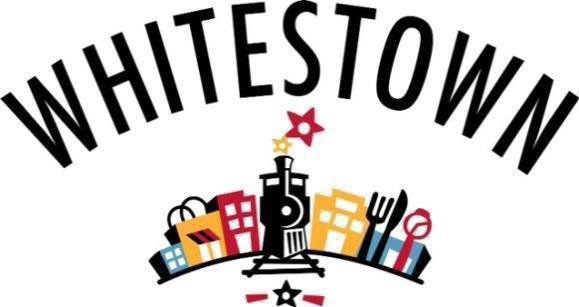 INDIANAWHITESTOWN TOWN COUNCILMeeting December 21, 2023MINUTESOPENING THE MEETINGCall to Order – Eric called the meeting to order at 6:00pmPledge of AllegianceAttendance – Susan, Clinton, and Eric – Present; Tanya and Jeff – AbsentUNFINISHED BUSINESSConsider second read Ordinance 2023-34 for Salary Ordinance Update Reflecting Contract with Boone County Firefighters – Eric did the 2nd read and m/m to adopt, Clinton 2nd, 3-0 adopted.NEW BUSINESSConsider Resolution 2023-XXX approving agreement between the Town of Whitestown and Boone County Professional Firefighters IAFF Local 5195 – Eric did the 2nd read.  Jeff Jacob, the Worth Township Attorney, spoke about this and expressed his concerns with how this was passed.   The Township had not had an opportunity to look at the contract before the council passes it, and then he mentioned how the Whitestown Fire Board has not voted on it as well.  Discussion ensued. Clinton m/m to adopt, Susan 2nd, 3-0 adopted. OTHER BUSINESS - noneADJOURN – Clinton m/m to adjourn, Susan 2nd, 3-0 adjourned at 6:15pm.The minutes from a Town Council meeting on December 21st, 2023, are approved on the 3rd day of January, 2024, by the following Town Council Members:_________________________                __________________________Cheryl Hancock			     Dan Patterson_________________________                 __________________________		Tanya Sumner			                    Tobe Thomas_________________________	    Attest:Eric Nichols			                 ______________________________						                 Matthew Sumner, Clerk-Treasurer